ՀԱՅԱՍՏԱՆԻ  ՀԱՆՐԱՊԵՏՈՒԹՅԱՆ  ՋՐՎԵԺ  ՀԱՄԱՅՆՔԻ  ԱՎԱԳԱՆԻ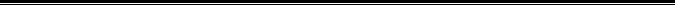 «6» սեպտեմբերի 2019 թվականԱՐՁԱՆԱԳՐՈՒԹՅՈՒՆ  N 7ՀԱՅԱՍՏԱՆԻ  ՀԱՆՐԱՊԵՏՈՒԹՅԱՆ  ԿՈՏԱՅՔԻ  ՄԱՐԶԻ  ՋՐՎԵԺ  ՀԱՄԱՅՆՔԻ  ԱՎԱԳԱՆՈՒ  ԹԻՎ  7՝  ՀԵՐԹԱԿԱՆ  ՆԻՍՏԻ Նիստին մասնակցում են համայնքի ավագանու տաս անդամներից` Արկադի Գևորգյանը, Գայանե Մելքումյանը, Գասպար Բաղդասարյանը, Գարիկ Մկրտչյանը, Գրիշա Գևորգյանը, Զհար Սամսոնյանը, Էլլա Հայրապետյանը, Հուսիկ Գրիգորյանը, Նվեր Ղահրամանյանը, Վահագն Վարդանյանը:Համայնքի ավագանու նիստն իրավազոր է, քանի որ նիստին մասնակցում են ավագանու անդամների կեսից ավելին:Նիստը վարող` համայնքի ղեկավար Ռոբերտ Պետրոսյան:Արձանագրող` Սուսաննա Թադևոսյան:Համայնքի ավագանու նիստին մասնակցում են համայնքապետարանի աշխատակազմի աշխատակիցներ, Ձորաղբյուր գյուղի վարչական ղեկավար Կորյուն Կարապետյանը, Զովք գյուղի վարչական ղեկավար Նորիկ Գևորգյանը, «Ջրվեժի համայնքային տնտեսություն» ՀՈԱԿ-ի տնօրեն Էդգար Խոցանյանը, «Ձորաղբյուրի մանկապարտեզ» ՆՈՒՀ ՀՈԱԿ-ի տնօրեն Նվարդ Խաչատրյանը, «Ջրվեժի մանկական երաժշտական դպրոց» ԱԿՈՒՀ ՀՈԱԿ-ի տնօրեն Լուսինե Բալասանյանը:Համայնքի ղեկավար Ռոբերտ Պետրոսյանը  ներկայացրեց համայնքի ավագանու նիստի օրակարգը.Օ  Ր  Ա  Կ  Ա  Ր  Գ  Օրակարգի նախագծի հաստատում։Համայնքի  ղեկավարի  կողմից  գույքագրման  փաստաթղթերում  կատարված  փոփոխությունները  հաստատելու  մասին:Համայնքային սեփականություն հանդիսացող գույքը պայմանագրային սկզբունքով անհատույց օգտագործման իրավունքով տրամադրելու մասին:Համայնքի ավագանու 2018 թվականի դեկտեմբերի 17-ի N 60-Ա որոշման մեջ փոփոխություն կատարելու մասին:Համայնքի ավագանու 2018 թվականի դեկտեմբերի 17-ի N 68-Ն որոշման մեջ փոփոխություն կատարելու մասին:Հողամասերը համայնքային սեփականություն ճանաչելու մասին:Համայնքային սեփականություն հանդիսացող գույքը վարձակալությամբ տրամադրելու մասին:Քաղաքացուն սեփականության իրավունքով պատկանող շինության սպասարկման տարածքն ուղղակի վաճառքով օտարելու մասին:Ջրվեժ համայնքի Ձորաղբյուր գյուղի գլխավոր հատակագծում փոփոխություն կատարելու մասին:ԼՍԵՑԻՆ – ՕՐԱԿԱՐԳԻ ՀԱՍՏԱՏՄԱՆ ՄԱՍԻՆ (Զեկուցող` ՌՈԲԵՐՏ  ՊԵՏՐՈՍՅԱՆ):Ղեկավարվելով «Տեղական ինքնակառավարման մասին» օրենքի 16-րդ հոդվածի պահանջով,ՈՐՈՇՎԵՑ - Հաստատել համայնքի ավագանու 2019 թվականի սեպտեմբերի 6-ի թիվ 7՝ հերթական  նիստի օրակարգը՝Համայնքի  ղեկավարի  կողմից  գույքագրման  փաստաթղթերում  կատարված  փոփոխությունները  հաստատելու  մասին:Համայնքային սեփականություն հանդիսացող գույքը պայմանագրային սկզբունքով անհատույց օգտագործման իրավունքով տրամադրելու մասին:Համայնքի ավագանու 2018 թվականի դեկտեմբերի 17-ի N 60-Ա որոշման մեջ փոփոխություն կատարելու մասին:Համայնքի ավագանու 2018 թվականի դեկտեմբերի 17-ի N 68-Ն որոշման մեջ փոփոխություն կատարելու մասին:Հողամասերը համայնքային սեփականություն ճանաչելու մասին:Համայնքային սեփականություն հանդիսացող գույքը վարձակալությամբ տրամադրելու մասին:Քաղաքացուն սեփականության իրավունքով պատկանող շինության սպասարկման տարածքն ուղղակի վաճառքով օտարելու մասին:Ջրվեժ համայնքի Ձորաղբյուր գյուղի գլխավոր հատակագծում փոփոխություն կատարելու մասին:ՔՎԵԱՐԿՈՒԹՅՈՒՆ – 	կողմ – 10	դեմ - 0ձեռնպահ – 0Որոշումն ընդունվեց միաձայն:ԼՍԵՑԻՆ – ՀԱՄԱՅՆՔԻ  ՂԵԿԱՎԱՐԻ  ԿՈՂՄԻՑ  ԳՈՒՅՔԱԳՐՄԱՆ  ՓԱՍՏԱԹՂԹԵՐՈՒՄ  ԿԱՏԱՐՎԱԾ  ՓՈՓՈԽՈՒԹՅՈՒՆՆԵՐԸ  ՀԱՍՏԱՏԵԼՈՒ  ՄԱՍԻՆ		(Զեկուցող` ԱՆԱՀԻՏ ՄԱՐԳԱՐՅԱՆ):ԶԵԿՈՒՑԵՑ – ֆինանսատնտեսագիտական, եկամուտների հաշվառման և հավաքագրման, ծրագրերի կազմման և համակարգման բաժնի պետ Անահիտ Մարգարյանը:ԱՐՏԱՀԱՅՏՎԵՑ – Համայնքի ավագանու անդամ Գարիկ Մկրտչյանը: Հարցի վերաբերյալ պարզաբանումներ ներկայացրեց համայնքի ղեկավար Ռոբերտ Պետրոսյանը։	Ղեկավարվելով «Տեղական ինքնակառավարման մասին» օրենքի 77-րդ հոդվածի 3-րդ մասի  պահանջներով և հաշվի առնելով այն, որ 2019 թվականին համայնքապետարանը ձեռք է բերել գույք, որի արդյունքում համայնքի ղեկավարի կողմից գույքագրման փաստաթղթերում կատարվել են համապատասխան փոփոխություններ, ՈՐՈՇՎԵՑ - Հաստատել համայնքի ղեկավարի կողմից գույքագրման փաստաթղթերում կատարված փոփոխությունները`  համաձայն N 1-5 հավելվածների:ՔՎԵԱՐԿՈՒԹՅՈՒՆ – 	կողմ – 10	դեմ - 0ձեռնպահ – 0Որոշումն ընդունվեց միաձայն:ԼՍԵՑԻՆ – ՀԱՄԱՅՆՔԱՅԻՆ  ՍԵՓԱԿԱՆՈՒԹՅՈՒՆ  ՀԱՆԴԻՍԱՑՈՂ  ԳՈՒՅՔԸ  ՊԱՅՄԱՆԱԳՐԱՅԻՆ ՍԿԶԲՈՒՆՔՈՎ  ԱՆՀԱՏՈՒՅՑ  ՕԳՏԱԳՈՐԾՄԱՆ  ԻՐԱՎՈՒՆՔՈՎ  ՏՐԱՄԱԴՐԵԼՈՒ  ՄԱՍԻՆ  (Զեկուցող` ՍՈՒՍԱՆՆԱ ԹԱԴԵՎՈՍՅԱՆ):ԶԵԿՈՒՑԵՑ – աշխատակազմի քարտուղար Սուսաննա Թադևոսյանը:ԱՐՏԱՀԱՅՏՎԵՑ – Համայնքի ավագանու անդամ Արկադի Գևորգյանը: Հարցի վերաբերյալ պարզաբանումներ ներկայացրեց համայնքի ղեկավար Ռոբերտ Պետրոսյանը։Ղեկավարվելով «Տեղական ինքնակառավարման մասին» օրենքի 18-րդ հոդվածի առաջին մասի 21-րդ կետով և հաշվի առնելով այն, որ Ջրվեժ համայնքի Զովք բնակավայրում ոռոգման ջրի սպասարկման հետ կապված առաջացել են խնդիրներ՝ խափանվել է գործող պոմպի շարժիչը, բնակավայրն ամբողջությամբ ջրազրկվել է և այդ նպատակով ձեռք է բերել ASI 280 մակնիշի էլեկտրական շարժիչ, ինչպես նաև ավելացել են ոռոգման ջրի սպասարկման ծավալները, 		ՈՐՈՇՎԵՑ – Թույլատրել համայնքի ղեկավարինՙ համայնքային սեփականություն հանդիսացող գույքը՝ ASI 280 մակնիշի էլեկտրական շարժիչը՝ 900 000 (ինը հարյուր հազար) դրամ արժեքով, պայմանագրային սկզբունքով անհատույց օգտագործման իրավունքով տրամադրել Ջրվեժ համայնքի Զովք բնակավայրի տարածքները ոռոգման ջրով սպասարկող «Կոտայք» ՋՕԸ-ին:ՔՎԵԱՐԿՈՒԹՅՈՒՆ – 	կողմ – 10	դեմ - 0ձեռնպահ – 0Որոշումն ընդունվեց միաձայն:ԼՍԵՑԻՆ – ՀԱՄԱՅՆՔԻ  ԱՎԱԳԱՆՈՒ  2018  ԹՎԱԿԱՆԻ  ԴԵԿՏԵՄԲԵՐԻ 17-Ի  N 60-Ա  ՈՐՈՇՄԱՆ ՄԵՋ  ՓՈՓՈԽՈՒԹՅՈՒՆ  ԿԱՏԱՐԵԼՈՒ  ՄԱՍԻՆ (Զեկուցող`  ՍՈՒՍԱՆՆԱ ԹԱԴԵՎՈՍՅԱՆ):ԶԵԿՈՒՑԵՑ – Աշխատակազմի քարտուղար Սուսաննա Թադևոսյանը:ԱՐՏԱՀԱՅՏՎԵՑ – Համայնքի ավագանու անդամ Էլլա Հայրապետյանը: Հարցի վերաբերյալ պարզաբանումներ ներկայացրեց համայնքի ղեկավար Ռոբերտ Պետրոսյանը։Ղեկավարվելով «Նորմատիվ իրավական ակտերի մասին» օրենքի 1-ին հոդվածի 2-րդ և 34-րդ հոդվածի 1-ին մասերով և հաշվի առնելով այն հանգամանքը, որ կարիքն առաջանալու կապակցությամբ «Ձորաղբյուրի մանկապարտեզ» նախադպրոցական ուսումնական հաստատություն համայնքային ոչ առևտրային կազմակերպությունում ձևավորվում է երրորդ խումբը,ՈՐՈՇՎԵՑ – 1. Համայնքի ավագանու 2018 թվականի դեկտեմբերի 17-ի «Համայնքային ոչ առևտրային կազմակերպությունների 2019 թվականի աշխատակիցների քանակը, հաստիքացուցակը և պաշտոնային դրույքաչափերը հաստատելու մասին» N 60-Ա որոշման մեջ կատարել հետևյալ փոփոխությունը.որոշմամբ հաստատված N 3 հավելվածը շարադրել նոր խմբագրությամբ, համաձայն հավելվածի:2.Սույն որոշումն ուժի մեջ է մտնում 2019 թվականի հոկտեմբերի 1-ից:ՔՎԵԱՐԿՈՒԹՅՈՒՆ – 	կողմ – 10	դեմ - 0ձեռնպահ – 0Որոշումն ընդունվեց միաձայն:5. ԼՍԵՑԻՆ – ՋՐՎԵԺ ՀԱՄԱՅՆՔԻ Կ ՀԱՄԱՅՆՔԻ  ԱՎԱԳԱՆՈՒ  2018  ԹՎԱԿԱՆԻ  ԴԵԿՏԵՄԲԵՐԻ  17-Ի  N 68-Ն  ՈՐՈՇՄԱՆ  ՄԵՋ  ՓՈՓՈԽՈՒԹՅՈՒՆՆԵՐ  ԿԱՏԱՐԵԼՈՒ  ՄԱՍԻՆ 			(Զեկուցող`  ԱՆԱՀԻՏ ՄԱՐԳԱՐՅԱՆ):ԶԵԿՈՒՑԵՑ – ֆինանսատնտեսագիտական, եկամուտների հաշվառման և հավաքագրման, ծրագրերի կազմման և համակարգման բաժնի պետ Անահիտ Մարգարյանը:ԱՐՏԱՀԱՅՏՎԵՑ – Համայնքի ավագանու անդամ Գայանե Մելքումյանը: Հարցի վերաբերյալ պարզաբանումներ ներկայացրեց համայնքի ղեկավար Ռոբերտ Պետրոսյանը։	Ղեկավարվելով «Նորմատիվ իրավական ակտերի մասին» օրենքի 34-րդ հոդվածի առաջին մասով, «Տեղական ինքնակառավարման մասին» օրենքի 18-րդ հոդվածի առաջին մասի 5-րդ կետով,ՈՐՈՇՎԵՑ–1.Համայնքի ավագանու 2018 թվականի դեկտեմբերի 17-ի «Ջրվեժ համայնքի 2019 թվականի բյուջեն հաստատելու մասին» N 68-Ն որոշման մեջ կատարել հետևյալ փոփոխությունները.որոշման առաջին կետի առաջին ենթակետի «ա» պարբերությունում «311,585․0» թիվը փոխարինել «331,839․0» թվով, «բ» պարբերությունում «440,570.6» թիվը փոխարինել «460,824.6» թվով.որոշմամբ հաստատված հավելվածը շարադրել նոր խմբագրությամբ, համաձայն հավելվածի:ՔՎԵԱՐԿՈՒԹՅՈՒՆ – 	կողմ – 10	դեմ - 0ձեռնպահ – 0Որոշումն ընդունվեց միաձայն:6. ԼՍԵՑԻՆ – ՀՈՂԱՄԱՍԵՐԸ  ՀԱՄԱՅՆՔԱՅԻՆ  ՍԵՓԱԿԱՆՈՒԹՅՈՒՆ  ՃԱՆԱՉԵԼՈՒ  ՄԱՍԻՆ		(Զեկուցող`  ՆՈՐԱՅՐ ՍԱՆԹՐՈՍՅԱՆ):ԶԵԿՈՒՑԵՑ – համայնքի ղեկավարի տեղակալ Նորայր Սանթրոսյանը:ԱՐՏԱՀԱՅՏՎԵՑ – Համայնքի ավագանու անդամ Գրիշա Գևորգյանը: Հարցի վերաբերյալ պարզաբանումներ ներկայացրեց համայնքի ղեկավար Ռոբերտ Պետրոսյանը։	Ղեկավարվելով «Տեղական ինքնակառավարման մասին» օրենքի 13-րդ հոդվածի 10-րդ մասի, Հայաստանի Հանրապետության կառավարությանն առընթեր անշարժ գույքի կադաստրի պետական կոմիտեի նախագահի 2010 թվականի հունիսի 1-ի թիվ 186-Ն հրամանի պահանջներով, հիմք ընդունելով անհատ ձեռնարկատեր Վալերիկ Գալստյանի կողմից 2019 թվականի հուլիսի 17-ին, «ԳԵՈԿԱԴ 55» ՍՊԸ-ի կողմից 2019 թվականի հունիսի 26-ին և օգոստոսի 23-ին կազմված և սահմանված կարգով հաստատված հատակագծերը և հաշվի առնելով այն, որ Ջրվեժ համայնքի Ջրվեժ գյուղի 07-057-0345-0047 կադաստրային համարի 458,9 քառ.մետր մակերեսով գյուղատնտեսական նշանակության այգու, Ջրվեժ համայնքի Ձորաղբյուր Այգեգործական զանգվածի թիվ 7 հասցեի հողակտորի հարևանությամբ գտնվող 442,8  քառ.մետր մակերեսով բնակավայրի բնակելի կառուցապատման հողակտորի, Ջրվեժ համայնքի Ջրվեժ գյուղի 19-րդ փողոցի թիվ 42 հասցեի հարևանությամբ գտնվող 07-057-0142-0019 կադաստրային համարի 241,16 քառ.մետր մակերեսով բնակավայրի խառը կառուցապատման հողամասի նկատմամբ գոյություն չունի որևէ իրավունք հաստատող փաստաթուղթ,	ՈՐՈՇՎԵՑ – 1. Ճանաչել համայնքային սեփականության իրավունքը Ջրվեժ համայնքի՝Ջրվեժ գյուղի 07-057-0345-0047 կադաստրային համարի 458,9 քառ.մետր մակերեսով գյուղատնտեսական նշանակության այգու նկատմամբ:Ձորաղբյուր Այգեգործական զանգվածի թիվ 7 հասցեի հողակտորի հարևանությամբ գտնվող 442,8  քառ.մետր մակերեսով բնակավայրի բնակելի կառուցապատման հողակտորի նկատմամբ:Ջրվեժ գյուղի 19-րդ փողոցի թիվ 42 հասցեի հարևանությամբ գտնվող 07-057-0142-0019 կադաստրային համարի 241,16 քառ.մետր մակերեսով բնակավայրի խառը կառուցապատման հողամասի նկատմամբ:Առաջարկել համայնքի ղեկավարին՝ օրենքով սահմանված կարգով կատարելու վերը նշված հողամասերի նկատմամբ համայնքային սեփականության իրավունքի պետական գրանցում:ՔՎԵԱՐԿՈՒԹՅՈՒՆ – 	կողմ – 10	դեմ - 0ձեռնպահ – 0Որոշումն ընդունվեց միաձայն:ԼՍԵՑԻՆ – ՀԱՄԱՅՆՔԱՅԻՆ ՍԵՓԱԿԱՆՈՒԹՅՈՒՆ ՀԱՆԴԻՍԱՑՈՂ ԳՈՒՅՔԸ ՎԱՐՁԱԿԱԼՈՒԹՅԱՄԲ  ՏՐԱՄԱԴՐԵԼՈՒ  ՄԱՍԻՆ (Զեկուցող`  ԱՆԱՀԻՏ ՄԱՐԳԱՐՅԱՆ):ԶԵԿՈՒՑԵՑ – ֆինանսատնտեսագիտական, եկամուտների հաշվառման և հավաքագրման, ծրագրերի կազմման և համակարգման բաժնի պետ Անահիտ Մարգարյանը:ԱՐՏԱՀԱՅՏՎԵՑ – Համայնքի ավագանու անդամ Արկադի Գևորգյանը: Հարցի վերաբերյալ պարզաբանումներ ներկայացրեց համայնքի ղեկավար Ռոբերտ Պետրոսյանը։Ղեկավարվելով «Տեղական ինքնակառավարման մասին» օրենքի 18-րդ հոդվածի առաջին մասի 21-րդ կետով և Հայաստանի Հանրապետության կառավարության 2006 թվականի մայիսի 18-ի N 912-Ն որոշմամբ հաստատված կարգի պահանջներով,ՈՐՈՇՎԵՑ – 1. Թույլատրել համայնքի ղեկավարին` համայնքային սեփականության հանդիսացող Ջրվեժ համայնքի Զովք գյուղի Գլխավոր խճուղի թիվ 25 հասցեում գտնվող 07-030-0101-0202 կադաստրային համարի արդյունաբերության, ընդերքօգտագործման և այլ արտադրական նշանակության գյուղատնտեսական արտադրական օբյեկտների 4327,46 քառ.մետր մակերեսով հողակտորը, հողակտորում ինքնակամ կառուցված և համայնքային սեփականության իրավունքը ճանաչված պարիսպը` 49,19 քառ.մետր և Գլխավոր խճուղի թիվ 27 հասցեում գտնվող 07-030-0101-0203 կադաստրային համարի արդյունաբերության, ընդերքօգտագործման և այլ արտադրական նշանակության գյուղատնտեսական արտադրական օբյեկտների 1,460433 հա մակերեսով հողակտորը, հողակտորում ինքնակամ կառուցված և համայնքային սեփականության իրավունքը ճանաչված թիվ 1 օժանդակ շինությունը՝ 96,06 քառ.մետր, թիվ 2 օժանդակ շինությունը՝ 40,89 քառ.մետր, թիվ 3 օժանդակ շինությունը՝ 323,26 քառ.մետր, թիվ 4 պարիսպը՝ 205,81 քառ.մետր մակերեսներով, տրամադրել վարձակալության իրավունքով՝ նախապատվություն տալով կառույցն իրականացնող Ցոլակ Արտավազդի Միլիտոսյանին:	2.Ջրվեժ համայնքի Զովք գյուղի Գլխավոր խճուղի թիվ 25 և թիվ 27 հասցեներում գտնվող հողատարածքները և շինությունները, տրամադրել վարձակալությամբ 5 տարի ժամկետով՝ որպես արդյունաբերության, ընդերքօգտագործման և այլ արտադրական նշանակության գյուղատնտեսական արտադրական օբյեկտներ օգտագործելու նպատակով:3.Ջրվեժ համայնքի Զովք գյուղի Գլխավոր խճուղի թիվ 25 հասցեում գտնվող հողի տարեկան վարձավճարի չափ սահմանել 90 000 (իննսուն հազար), պարիսպի տարեկան վարձավճարի չափ սահմանել    20 000 (քսան հազար) Հայաստանի Հանրապետության դրամ, Գլխավոր խճուղի թիվ 27 հասցեում գտնվող հողի տարեկան վարձավճարի չափ սահմանել 300 000 (երեք հարյուր հազար), շինությունների տարեկան վարձավճարի չափ սահմանել 150 000 (մեկ հարյուր հիսուն հազար) Հայաստանի Հանրապետության դրամ:ՔՎԵԱՐԿՈՒԹՅՈՒՆ – 	կողմ – 10	դեմ - 0ձեռնպահ – 0Որոշումն ընդունվեց միաձայն:ԼՍԵՑԻՆ – ՔԱՂԱՔԱՑՈՒՆ  ՍԵՓԱԿԱՆՈՒԹՅԱՆ  ԻՐԱՎՈՒՆՔՈՎ  ՊԱՏԿԱՆՈՂ  ՇԻՆՈՒԹՅԱՆ  ՍՊԱՍԱՐԿՄԱՆ  ՏԱՐԱԾՔՆ  ՈՒՂՂԱԿԻ  ՎԱՃԱՌՔՈՎ  ՕՏԱՐԵԼՈՒ  ՄԱՍԻՆ	  		(Զեկուցող`  ՀՈՒՍԻԿ ԳՐԻԳՈՐՅԱՆ):ԶԵԿՈՒՑԵՑ – Աշխատակազմի առաջատար մասնագետ Հուսիկ Գրիգորյանը:ԱՐՏԱՀԱՅՏՎԵՑ – Համայնքի ավագանու անդամ Արկադի Գևորգյանը: Հարցի վերաբերյալ պարզաբանումներ ներկայացրեց համայնքի ղեկավար Ռոբերտ Պետրոսյանը։Հիմք ընդունելով Հողային օրենսգրքի 64-րդ հոդվածի 8, 16 և 118-րդ հոդվածի 6-րդ մասերի պահանջները, հաշվի առնելով այն, որ հողամասը ընդգրկված չէ Հողային օրենսգրքի 60-րդ հոդվածով նախատեսված հողամասերի ցանկում, ղեկավարվելով «Տեղական ինքնակառավարման մասին» օրենքի  18-րդ հոդվածի 1-ին մասի 21-րդ կետով և հիմք ընդունելով Ջրվեժ համայնքի Զովք գյուղի բնակիչ Նատալիա Վլադիմիրի Սաֆարյանի խնդրանքը,ՈՐՈՇՎԵՑ - Թույլատրել համայնքի ղեկավարին՝ ուղղակի վաճառքի ձևով, հողամասի կադաստրային արժեքով օտարելու Ջրվեժ համայնքի Զովք գյուղի բնակիչ Նատալիա Վլադիմիրի Սաֆարյանի կողմից փաստացի օգտագործվող 1284,0 քառ.մետր մակերեսով համայնքային սեփականության արդյունաբերության, ընդերքօգտագործման և այլ արտադրական նշանակության գյուղատնտեսական արտադրական օբյեկտների հողակտորը՝ սեփականության իրավունքով իրեն պատկանող Ջրվեժ համայնքի Զովք գյուղի 12-րդ փողոցի թիվ 1/1 հասցեում գտնվող 165,72 քառ.մետր մակերեսով գութանի նավեսի սպասարկման համար:ՔՎԵԱՐԿՈՒԹՅՈՒՆ – 	կողմ – 10	դեմ - 0ձեռնպահ – 0Որոշումն ընդունվեց միաձայն:ԼՍԵՑԻՆ – ՋՐՎԵԺ ՀԱՄԱՅՆՔԻ ՁՈՐԱՂԲՅՈՒՐ ԳՅՈՒՂԻ ԳԼԽԱՎՈՐ ՀԱՏԱԿԱԳԾՈՒՄ ՓՈՓՈԽՈՒԹՅՈՒՆ ԿԱՏԱՐԵԼՈՒ ՄԱՍԻՆ	(Զեկուցող`  ԿՈՐՅՈՒՆ ԿԱՐԱՊԵՏՅԱՆ):ԶԵԿՈՒՑԵՑ – Ձորաղբյուր գյուղի վարչական ղեկավար Կորյուն Կարապետյանը:ԱՐՏԱՀԱՅՏՎԵՑ – Համայնքի ավագանու անդամ Հուսիկ Գրիգորյանը: Հարցի վերաբերյալ պարզաբանումներ ներկայացրեց համայնքի ղեկավար Ռոբերտ Պետրոսյանը։Ղեկավարվելով «Տեղական ինքնակառավարման մասին» օրենքի 18-րդ հոդվածի առաջին մասի 29-րդ կետի, «Քաղաքաշինության մասին» օրենքի 143-րդ հոդվածի, Հայաստանի Հանրապետության կառավարության 2011 թվականի դեկտեմբերի 29-ի թիվ 1920-Ն որոշմամբ հաստատված կարգի պահանջներով և հիմք ընդունելով Հայաստանի Հանրապետության վարչապետի 2009 թվականի դեկտեմբերի 22-ի N 1064-Ա որոշմամբ ստեղծված միջգերատեսչական հանձնաժողովի 2019 թվականի հուլիսի 30-ի N 1/փ-55 դրական եզրակացությունը, ՈՐՈՇՎԵՑ – 1. Քաղաքացի Ֆելիքս Մարտինի Մակարյանին սեփականության իրավունքով պատկանող Ջրվեժ համայնքի Ձորաղբյուր գյուղի վարչական տարածքում գտնվող 07-042-0004-0029 կադաստրային ծածկագրով 2000,0 քառ.մետր մակերեսով արդյունաբերության, ընդերքօգտագործման և այլ արտադրական նշանակության գյուղատնտեսական արտադրական օբյեկտների հողակտորը փոխադրել բնակավայրի բնակելի կառուցապատման հողերի կատեգորիա:Առաջարկել համայնքի ղեկավարին՝ հողամասի նպատակային նշանակության փոփոխությունը օրենքով սահմանված կարգով պետական գրանցում ստանալուց հետո ընդգրկել համայնքի հողային ֆոնդի տարեկան, ընթացիկ հաշվառման տվյալներում և համայնքի հողային հաշվեկշռում:ՔՎԵԱՐԿՈՒԹՅՈՒՆ – 	կողմ – 10	դեմ - 0ձեռնպահ – 0Որոշումն ընդունվեց միաձայն:Համայնքի ղեկավար Ռոբերտ Պետրոսյանի առաջարկությամբ որոշվեց Ջրվեժ համայնքի ավագանու հերթական նիստը գումարել 2019 թվականի հոկտեմբերի 10-ին, ժամը 16:00-ին։Առաջարկն ընդունվեց միաձայն։ՀԱՄԱՅՆՔԻ ՂԵԿԱՎԱՐ`			          	Ռ.ՊԵՏՐՈՍՅԱՆ    Արձանագրող՝				Ս.Թադևոսյան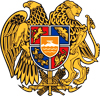                               Ավագանու անդամներ,ստորագրությունԱՐԿԱԴԻ  ԳԵՎՈՐԳՅԱՆԳԱՅԱՆԵ  ՄԵԼՔՈՒՄՅԱՆ ԳԱՍՊԱՐ  ԲԱՂԴԱՍԱՐՅԱՆԳԱՐԻԿ  ՄԿՐՏՉՅԱՆ ԳՐԻՇԱ  ԳԵՎՈՐԳՅԱՆԶՀԱՐ  ՍԱՄՍՈՆՅԱՆ ԷԼԼԱ  ՀԱՅՐԱՊԵՏՅԱՆ ՀՈՒՍԻԿ  ԳՐԻԳՈՐՅԱՆ  ՆՎԵՐ  ՂԱՀՐԱՄԱՆՅԱՆ  ՎԱՀԱԳՆ  ՎԱՐԴԱՆՅԱՆ 